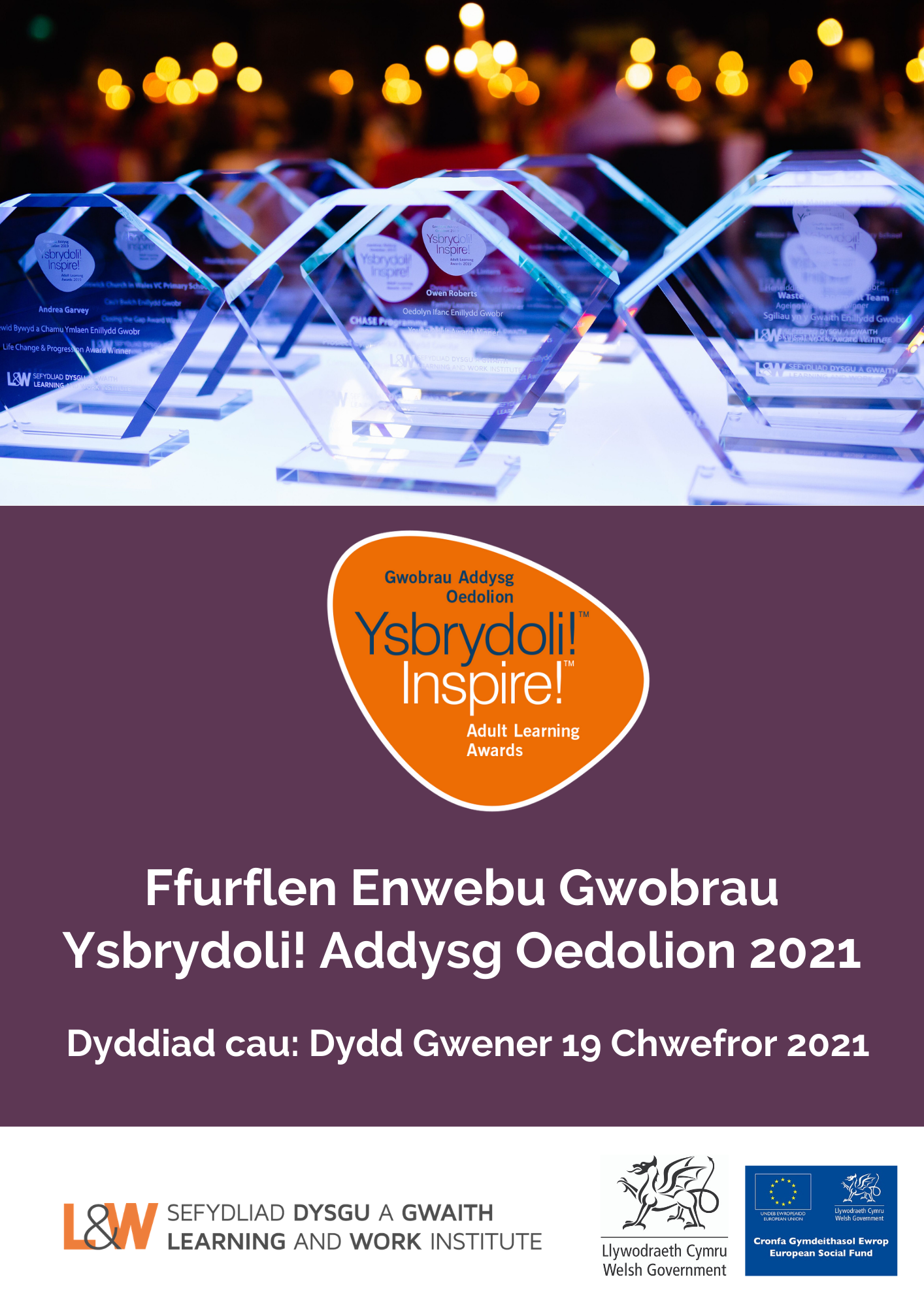 Manylion yr Enwebydd 1. Rhowch eich manylion cyswllt:
Manylion yr Enwebai:

2. A ydych yn enwebu (ticiwch fel y bydd yn briodol) 
Unigolyn / teulu (ewch i gwestiwn 3)Prosiect / sefydliad (ewch i gwestiwn 6)3. Nodwch eich perthynas â’r unigolyn yr ydych yn ei enwebu (ticiwch bob un sy’n berthnasol: 

Gofalwr 					Cydweithiwr Cyflogwr 					Ffrind Mentor					TeuluMyfyriwr 					Tiwtor Arall, nodwch 4. Rhowch fanylion cyswllt yr unigolyn/teulu yr ydych yn ei enwebu. 5. Rhowch enw’r darparwr addysg neu fan dysgu lle mae’r unigolyn / teulu yr ydych yn ei enwebu yn dysgu:6. Rhowch fanylion cyswllt y prosiect neu sefydliad yr ydych yn ei enwebu. Categorïau GwobrauAm ragor o wybodaeth am bob un o’r categorïau darllenwch Canllawiau Categorïau Gwobrau Ysbrydoli.7. Nodwch y categori y byddech yn hoffi i’r un enwebedig gael ei ystyried ar ei gyfer.
Datganiad enwebyddOs gwelwch yn dda defnyddiwch yr adran hon i ddweud wrthym pam bod yr unigolyn, teulu, prosiect neu sefydliad yr ydych wedi ei enwebu yn haeddu’r wobr hon. Wrth ysgrifennu eich datganiadau, cyfeiriwch at Ganllawiau Categorïau Gwobrau Ysbrydoli! 2021 a’n canllaw am Sut i ysgrifennu enwebiad llwyddiannus, gan y bydd beirniaid yn defnyddio’r rhain wrth wneud eu penderfyniadau.  *Os hoffech gynnwys datganiadau ychwanegol i gefnogi neu ddelweddau yn eich enwebiad, atodwch nhw ar ddiwedd y ffurflen hon.Os ydych yn enwebu unigolyn neu deulu, efallai y byddech yn dymuno cynnwys: Beth sydd wedi bod yn drawsnewidiol am y daith ddysgu hon a beth sydd wedi newid o ganlyniad iddiDisgrifiwch sut y mae dysgu wedi cael effaith gadarnhaol ar fywyd yr unigolyn neu’r teulu, a’r rhai sydd o’u cwmpas – sut y maent wedi datblygu a defnyddio eu sgiliau - boed yn eu teulu, gweithle neu gymunedManylion y dysgu a wnaed, y cynnydd a wnaed ac unrhyw lwyddiannau personol a phroffesiynolDywedwch wrthym pam bod eich enwebai yn haeddu Gwobr Ysbrydoli!A yw’r pandemig coronafeirws neu’r cyfnodau clo wedi effeithio ar ddysgu eich enwebai? Dywedwch ragor wrthym ni
a) A yw’r enwebai wedi dysgu sgiliau digidol newydd, neu sgiliau eraill? b) A yw’r enwebai wedi dychwelyd at ddysgu er mwyn ailhyfforddi ar gyfer swydd newydd?c) A yw’r enwebai wedi goresgyn unrhyw sialensiau er mwyn parhau i ddysgu yn ystod cyfnod clo? Efallai y byddwch am gynnwys unrhyw beth sy’n dangos eu hymateb – efallai ei fod yn ymwneud ag ailhyfforddi, cefnogi’r gymuned, ymgysylltu gyda mwy o sgiliau digidolOs ydych yn enwebu ar gyfer y Wobr Effaith Cymunedol, efallai y byddech yn dymuno cynnwys: Amcanion y prosiect, manylion y dysgu a gwblhawyd, y cynnydd a wnaed ac unrhyw lwyddiannau Unrhyw ddulliau blaengar o ddysgu Beth sydd wedi bod yn drawsnewidiol am y daith ddysgu hon a beth sydd wedi newid o ganlyniad Esboniwch sut y mae dysgu wedi cael effaith gadarnhaol ar y rhai sy’n rhan ohono, yn y gymuned neu ar y rhai o’u cwmpasEffaith a chanlyniadau’r prosiect neu weithgareddYmateb i’r pandemig coronafeirws – unrhyw enghreifftiau o gefnogi cymunedau/GIG mewn cyfnod clo  Os ydych yn enwebu ar gyfer y Wobr Sgiliau yn y Gwaith efallai y byddech yn dymuno cynnwys: Y dull o ddatblygu gweithlu – pwy sy’n cael ei dargedu, sut y maent yn cael eu cyrraedd  Y cyfleoedd dysgu, sgiliau, hyfforddiant a datblygiad sydd ar gael i weithwyr a chynnydd y dysgwyr dan sylw Y cyfraniad y mae’r dysgu wedi ei wneud at y sefydliad, gan gynnwys at yr amgylchedd gwaith ac at gydweithwyr eraill (rhowch unrhyw dystiolaeth)Y bartneriaeth sy’n ymwneud â chyflawni’r gweithgareddau dysguUnrhyw ymateb penodol i’r pandemig coronafeirws er enghraifft trwy gefnogi pobl i newid i ddysgu ar-lein/cymysg
8. Datganiad yr enwebydd (cyfyngwch eich datganiad i 500 gair os gwelwch yn dda)Datganiad EnwebaiDyma eich cyfle i ddweud wrthym am eich profiadau dysgu a sut y mae wedi newid eich bywyd, dywedwch wrthym am unrhyw rwystrau yr ydych wedi gorfod eu goresgyn i gyrraedd lle’r ydych yn awr. Bydd y wybodaeth a roddir o fudd i’ch enwebiad. Pa negeseuon sydd gennych i ysbrydoli eraill i ddychwelyd at ddysgu? Ble ydych chi’n meddwl y bydd eich taith yn mynd â chi nesaf? Efallai y byddwch yn dymuno cynnwys rhai cyfeiriadau penodol at eich profiad wrth ddysgu trwy’r pandemig coronafeirws.9. Datganiad yr enwebai (cyfyngwch eich datganiad i 500 gair os gwelwch yn dda)Gwybodaeth Breifat a Chyhoeddusrwydd Mae Gwobrau Ysbrydoli! yn codi proffil y cyfleoedd ar gyfer dysgu gydol oes. Os bydd eich enwebiad yn cael ei ddewis yn enillydd neu ar y rhestr fer, byddwn am rannu eich stori mewn gweithgareddau yn y wasg ac ar y cyfryngau. Byddwn yn cynllunio i’ch cynnwys mewn datganiadau i’r wasg a rhyddhau storïau trwy gyfryngau cymdeithasol a digidol. Yn y broses hon byddwn yn ffilmio ac yn tynnu lluniau i hyrwyddo enillwyr y gwobrau. Byddwn yn chwilio am sylw ar y cyfryngau a chyfweliadau gyda’r cyfryngau i enillwyr y gwobrau a’r rhai ar y rhestr fer. Byddwn yn gofyn am eich caniatâd bob amser cyn rhoi sylw i stori eich enwebai mewn unrhyw un o’n gweithgareddau yn y wasg neu ar y cyfryngau. 10. Os oes manylion am eich stori enwebai nad ydych yn dymuno iddynt fod yn gyhoeddus, gadewch i ni wybod yn y blwch isod. Nodwch hefyd os nad ydych chi neu unrhyw un o’r rhai sy’n ymwneud â’r enwebiad hwn yn dymuno cael tynnu eich llun neu eu cynnwys mewn ffilm a deunydd cysylltiadau cyhoeddus. Manylion cyswllt y wasg, cysylltiadau cyhoeddus a marchnata Mae enillwyr Gwobrau Ysbrydoli! yn aml yn ennyn diddordeb yn y wasg a’r cyfryngau lleol a chenedlaethol. Os bydd eich enwebai yn cael ei ddewis am Wobr Ysbrydoli!, hoffai’r Sefydliad Dysgu a Gwaith gysylltu gyda swyddog Cysylltiadau Cyhoeddus, Rheolwr Marchnata neu unigolyn addas yn y prosiect hwnnw i roi cyhoeddusrwydd i’r enillwyr.11. Rhowch fanylion cyswllt rheolwr Cysylltiadau Cyhoeddus neu Farchnata eich sefydliadDatganiad yr Enwebydd a’r Enwebai Darllenwch y datganiadau canlynol yn ofalus cyn llofnodi’r datganiadau. Dim ond ceisiadau sydd wedi eu llofnodi gan yr enwebydd a’r enwebai fydd yn cael eu derbyn. Datganiad yr EnwebyddTrwy gyflwyno’r ffurflen hon a thicio’r blwch, rwy’n cadarnhau: Rwy’n dymuno i’r unigolyn, teulu, prosiect neu sefydliad gael eu henwebu am Wobr Ysbrydoli! 2021 Mae’r wybodaeth a roddir ar y ffurflen hon yn gywir hyd eithaf fy ngwybodaeth a bod y datganiad yn wir a chywir Rwy’n rhoi fy nghaniatâd i’r Sefydliad Dysgu a Gwaith ddefnyddio’r wybodaeth ar y ffurflen hon Rwy’n deall, os bydd yr unigolyn a enwir yn cael ei ddewis yn enillydd, y gofynnir i mi /y sefydliad enwebu gymryd rhan mewn gweithgareddau ar gyfer y wasg a’r cyfryngauRwyf wedi darllen y ffurflen hon a’r datganiad yn ofalus ac rwy’n deall eu hystyr yn llawn Datganiad yr Enwebai Trwy gyflwyno’r ffurflen hon a thicio’r blwch, rwyf fi/ rydym yn cadarnhau: Rwyf/ Rydym yn dymuno cael fy enwebu ar gyfer Gwobr Ysbrydoli! 2021 Mae’r wybodaeth a roddir ar y ffurflen hon yn gywir hyd eithaf fy ngwybodaeth/ ein gwybodaeth a’r datganiad yn wir a chywirRwyf / Rydym yn deall y bydd y wybodaeth a roddir yma amdanaf fi / ni yn cael ei throsglwyddo at drydydd parti, gan gynnwys y wasg a’r cyfryngau, at ddibenion cyhoeddusrwydd yn unig (nodwch na fyddwn yn rhannu eich manylion cyswllt gydag unrhyw un heb ganiatâd ymlaen llaw) – bydd angen i’r enillydd lofnodi cydsyniad GDPR hefyd  Rwyf / Rydym yn deall os caf / cawn ein dewis fel enillydd, y gofynnir i mi/ni gymryd rhan mewn gweithgareddau yn y wasg neu ar y cyfryngau, mae hyn yn cynnwys cael tynnu fy/ein llun, cymryd rhan mewn ffilm a chael fy / ein stori wedi ei chynnwys yn neunyddiau’r Gwobrau Ysbrydoli! fel datganiadau i’r wasg, cyfryngau cymdeithasol a digidol ar gyfer deunyddiau hyrwyddo Gwobrau Ysbrydoli!Rwy’n deall petai fy amgylchiadau i’n newid ac na allaf bellach gymryd rhan mewn unrhyw sylw yn y wasg a’r cyfryngau, byddaf yn rhoi gwybod i’r sefydliad Dysgu a Gwaith cyn gynted ag sy’n bosibl Rwyf / Rydym wedi darllen y ffurflen hon a’r datganiad yn ofalus ac rwy’n deall eu hystyr yn llawn12. Byddem yn hoffi rhoi’r wybodaeth ddiweddaraf i chi trwy e-bost am ddigwyddiadau, gweithgareddau, enwebiadau am wobrau yn y dyfodol a gwaith ymgyrchu yng Nghymru gan y Sefydliad Dysgu a Gwaith.  Os ydych yn fodlon i ni gysylltu â chi, ticiwch y blwch isod.  
Ydw 			Os hoffech ddiweddaru eich dewisiadau, cysylltwch ag:enquiries@learningandwork.org.uk   

Dim ond yn unol ag amodau’r caniatâd a roddwyd gan yr unigolyn neu grŵp y bydd y Sefydliad Dysgu a Gwaith yn defnyddio data personol.Datganiad Diogelu Data Mae’r Sefydliad Dysgu a Gwaith wedi ei gofrestru dan Ddeddf Diogelu Data 1998 (Rhif Cofrestredig Z7412510). Bydd gwybodaeth bersonol a gyflenwir i’r Sefydliad Dysgu a Gwaith yn cael ei storio yn ddiogel a gellir ei defnyddio yng nghyswllt gwaith y Sefydliad Dysgu a Gwaith.Mae manylion llawn y diben y bydd y Sefydliad Dysgu a Gwaith yn prosesu gwybodaeth bersonol yn ein cofnod yn y Gofrestr Diogelu Data, y gellir dod o hyd iddo ar wefan y Comisiynydd Gwybodaeth www.ico.org.uk . Ni fyddwn ar unrhyw amser yn rhannu gwybodaeth bersonol gyda sefydliadau eraill heb eich caniatâd clir.Sut gallaf i gyflwyno fy ffurflen enwebu?
Trwy e-bost:
 
Anfonwch eich ffurflen wedi ei llenwi trwy e-bost at: inspire@learningandwork.org.uk
Y dyddiad cau ar gyfer ceisiadau yw dydd Gwener 19 Chwefror 2021Enw llawnSefydliadLlinell cyfeiriad 1Llinell cyfeiriad 2Tref/ DinasSirCod postE-bostRhif ffôn yn ystod y dyddRhif ffôn symudolEnw llawn (dyma’r enw fydd yn ymddangos ar y dystysgrif, byddwch yn glir) Sefydliad – osyn berthnasol SirE-bostRhif ffôn yn ystod y dyddRhif ffôn symudolEnw’r Prosiect / Sefydliad (dyma’r enw fydd yn ymddangos ar y dystysgrif, byddwch yn glir)Enw cyswlltLlinell cyfeiriad 1Llinell cyfeiriad 2Tref/ DinasSirCod postE-bostRhif ffôn yn ystod y dyddRhif ffôn symudolGwobrau Unigolion a TheuluoeddTiciwch un blwch yn unigMewn i WaithOedolyn Ifanc Newid Bywyd a Cynnydd Iechyd a Llesiant Heneiddio’n DdaCychwyn Arni – Dechreuwyr CymraegGorffennol Gwahanol: Rhannu DyfodolSgiliau Hanfodol BywydDysgu fel TeuluGwobrau Prosiectau / SefydliadauTiciwch un blwch yn unigProsiect Effaith Cymunedol Sgiliau yn y GwaithEnw’r Sefydliad Enw Cyswllt Cyfeiriad e-bostRhif ffôn yn ystod y dyddRhif ffôn symudolCyfeiriad Twitter y Sefydliad 
Facebook y Sefydliad Tudalen Instagram y Sefydliad